Form:                            Medication Form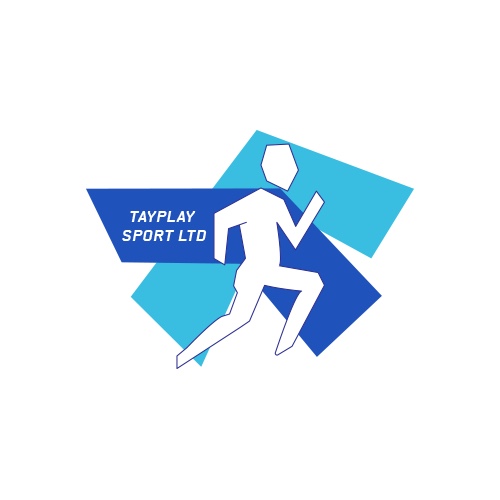 Completed by:            Parent/Guardian & Camp LeaderMedication FormThis form MUSTBE COMPLETED by the PARENT and the CAMP LEADER as well as the ADMINISTRATOR of the medication if different.NOTE: This form is not valid without the Parent/Guardian signature.Course DetailsMedication DetailsAdministration ScheduleSignatureThe above information is correct and I AGREE to the above staff members administering medication to my child.FORM TO BE RETURNED TO CAMP DIRECTOR(S) AT THE END OF EACH WEEK.Course LeaderDateVenueParent/Guardian NameChild NameParent Guardian SignatureName of prescribed medicationAdministration ScheduleChilds Camp LeaderSecondary Camp Administrator Further InformationAdministered byInitialTime (AM)Time (PM)Parent/Guardian InitialMONTUEWEDTHURFRIParent/Guardian(PRINT)Leader (PRINT)SignatureSignatureDateDate